APPLICATION for Web of Life Animist Minister Ordainment Training-2024-2025 Training begins on Sunday, November 3, 2024 in zoom Meetings are 1st and 3rd Sundays 10 a.m. to 12 p.m MST through Oct 2025 PERSONAL INFORMATION: Legal and Chosen Names:                                                                               Pronouns:____________________________________________________________________________ Address: _____________________________________________________________________________ City: ___________________________________ State: ___________ Zip: _________________ Phone: _________________________________ Email: _______________________________ Website (if any) and/or any other public share platform/socials that highlights your work: Please respond to the following questions (use as much space as needed) Describe how any Trainings (formal and/or self guided) you have completed inform and guide your present work.How do you intend this program to benefit you and your Nature of Service/Ministry in your community? Please list any challenges or special needs related to physical, mental/neurodiversity or emotional health that might affect your participation in, and completing, this one year training. If applicable, list any convictions in your past (which will not necessarily disqualify you from ordainment). PLEASE INITIAL TO INDICATE AGREEMENT: ___I agree that after I competently complete the Web of Life Minister program I will be ordained as an Animist Minister. I understand my ministry is independent from Web of Life church. As I create and grow my ministry in my own community, Web of Life church and I might collaborate in mutually beneficial ways, however I am not an employee or independent contractor of Web of Life church. 
____I agree to maintain a “professional” relationship with others in the program and will not date or recruit/request services from other participants for the duration of the program. I agree to enact personal boundaries with other participants in our evolving relationship over the year. I will reach out to Quynn if I have a question or concern. ____ I agree that if I have a conflict with anyone in the group, including Quynn, I commit to assuming the best in the other person’s intentions and I will approach them with a “calling in” approach, rather than a “calling out” approach. Learn more here. See our Event Agreements and Grievance Policy for guidance. ____I understand that sessions will be video/audio recorded for internal viewing for those who are unable to attend live, and as the archive of sessions. The audio recordings are shared with ministry trainees after each meeting and ar not shared. Recordings of participants will not be shared outside of the group. ____If I am a plant/animal medicine practitioner, I understand that this ordination does not legally protect or condone my use of Plant/Animal Medicine with congregants. This program does not endorse any particular Plant/Animal Teacher, or the use of Plant/Animal Medicine. It does honor the wisdom of these Teachers that benefit Humans in multiple ways, and the Ministers who support those in their community who benefit from being in relationship with nutritional and visionary Beings of the Web of Life. ____Big change can happen in one year, which can affect one’s ability to be ordained within the timeframe, or at all. In light of that, I understand that Quynn Red Mountain can ask for a review of readiness for my ordainment at any point in the program, and can reserve the right to reschedule the ministerial program/ordination of a participant if extenuating circumstances arise.The Web of Life Grievance policy can be consulted regarding the review (see our Grievance Policy). ____I agree, except in the case of gross negligence, to fully release and hold harmless Quynn Red Mountain and Earth Web Media’s Web of Life Animist church from and against any and all claims or liability arising out of, or in connection with, my minister training sessions. Emergency Contact-Name and phone-_______________________________________________ Print Your Name:___________________________________________________________________ Signature:_____________________________________________________ Date:________________ DONATION LEVEL FOR 12 MONTH PROGRAM includes legal Ordainment: $720-$3600 depending on your financial situation (monthly donations of $60-$300 are acceptable) The low end of the sliding scale is for those who truly need it. Those who are able to donate more than the minimum help make this program available to all. Reach out for special requests regarding donation. Thank you. Describe agreed donation ________________________________________________________ (Please fill in the total amount and frequency of payments, or other arrangement as agreed with Quynn). Even if I miss one or more sessions, I agree to donate the amount listed. If I drop out of the series, there is no refund of my donations. Please return this application by Nov 1, 2024 to: Quynn Red Mountain of Earth Web Media’s Web of Life Animist Church by email: earthwebmedia@gmail.com 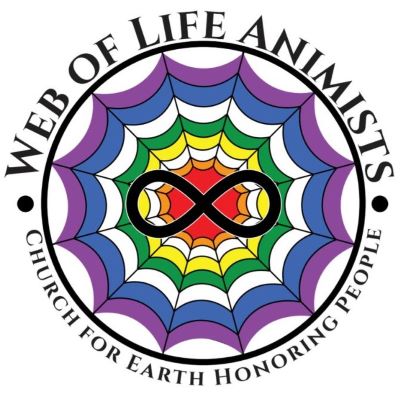 